https://www.tandfonline.com/doi/abs/10.1080/00958972.2021.1981302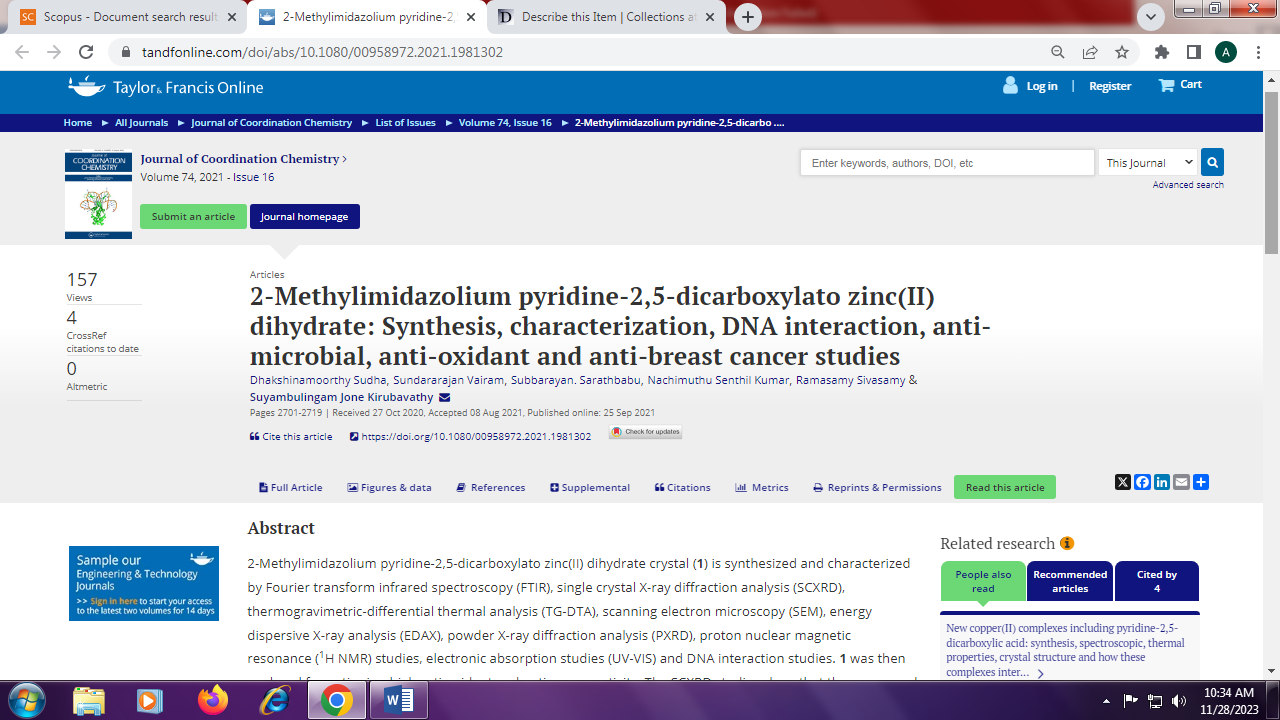 